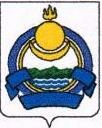 АДМИНИСТРАЦИЯ МУНИЦИПАЛЬНОГООБРАЗОВАНИЯ «СОСНОВО - ОЗЕРСКОЕ»ПОСТАНОВЛЕНИЕ№ 54«08» ноября  2022 г.                                                              с. Сосново – Озерское	Об утверждении муниципальной программы "Благоустройство села Сосново-Озерское на 2023-2025 годы"	В соответствии со статьей 179 Бюджетного кодекса Российской Федерации Администрация муниципального образования "Сосново-Озерское"постановляет:	1. Утвердить прилагаемую муниципальную программу "Благоустройство села "Сосново-Озерское" на 2023-2025 годы".	2. Признать утратившим силу постановление администрации муниципального образования "Сосново-Озерское" от 09 ноября 2021 г. №56"Об утверждении муниципальной программы "Благоустройство села "Сосново-Озерское" на 2022-2024 годы" с 01.01.2023 года.	2. Контроль за исполнением данного постановления возложить на заместителя руководителя АМО "Сосново-Озерское" С.Б. Бадмаева.	3. Настоящее постановление вступает в силу со дня его официального обнародования.Глава МО  «Сосново - Озерское»                                Э.Б ДондоковПриложение к постановлениюАдминистрации муниципального образования "Сосново-Озерское"от "08" ноября 2022г. № 54МУНИЦИПАЛЬНАЯ ПРОГРАММА"Благоустройство села Сосново-Озерское на 2023-2025 годы"Ответственный исполнитель: Администрациямуниципального образования "Сосново-Озерское"Паспорт муниципальной программы"Благоустройство села Сосново-Озерское на 2023-2025 годы "I. Общая характеристика, основные проблемы и приоритеты реализацииПрограммыМуниципальная программа определяет цели, задачи и направления обеспечения благоустройства территории МО «Сосново-Озерское», финансовое обеспечение и механизмы реализации мероприятий, показатели их результативности. В последние годы в поселении проводилась целенаправленная работа по благоустройству и социальному развитию населенных пунктов поселения.В то же время в вопросах благоустройства территории поселения имеется ряд проблем. Благоустройство многих населенных пунктов поселения не отвечает современным требованиям.Большие нарекания вызывают благоустройство и санитарное содержание дворовых территорий. По-прежнему серьезную озабоченность вызывают состояние сбора, утилизации и захоронения бытовых и промышленных отходов, освещение улиц поселения. Для решения данной проблемы требуется участие и взаимодействие органов местного самоуправления муниципального района с привлечением населения, предприятий и организаций, наличия финансирования с привлечением источников всех уровней.Работы по благоустройству населенных пунктов поселения не приобрели пока комплексного, постоянного характера, не переросли в полной мере в плоскость конкретных практических действий. До настоящего времени не налажена должным образом работа специализированных предприятий, медленно внедряется практика благоустройства территорий на основе договорных отношений с организациями различных форм собственности и гражданами.Несмотря на предпринимаемые меры, растет количество несанкционированных свалок мусора и бытовых отходов, отдельные домовладения не ухожены. Накопление в больших масштабах промышленных отходов и негативное их воздействие на окружающую среду является одной их главных проблем обращения с отходами.Недостаточно занимаются благоустройством и содержанием закрепленных территорий организации, расположенные на территориях населенных пунктов поселения. Эти проблемы не могут быть решены в пределах одного финансового года, поскольку требуют значительных бюджетных расходов, для их решения требуется участие не только органов местного самоуправления, но и органов государственной власти и населения.Для решения проблем по благоустройству населенных пунктов поселения необходимо использовать программно-целевой метод. Комплексное решение проблемы окажет положительный эффект на санитарно-эпидемиологическую обстановку, предотвратит угрозу жизни и безопасности граждан, будет способствовать повышению уровня их комфортного проживания.Конкретная деятельность по выходу из сложившейся ситуации, связанная с планированием и организацией работ по вопросам улучшения благоустройства, санитарного состояния населенных пунктов поселения, создания комфортных условий проживания населения, по мобилизации финансовых и организационных ресурсов, должна осуществляться в соответствии с настоящей Программой.II. Цели и задачи ПрограммыЦелью программы является повышение уровня комплексного благоустройства территорий населенных пунктов сельского поселения "Сосново-Озерское":- совершенствование системы комплексного благоустройства муниципального образования "Сосново-Озерское", эстетического вида поселения, создание гармоничной архитектурно-ландшафтной среды;- повышение уровня внешнего благоустройства и санитарного содержания населенных пунктов сельского поселения "Сосново-Озерское";- активизации работ по благоустройству территории поселения в границах населенных пунктов, строительству и реконструкции систем наружного освещения улиц населенных пунктов;- развитие и поддержка инициатив жителей населенных пунктов по благоустройству и санитарной очистке придомовых территорий;- повышение общего уровня благоустройства поселения.Для достижения целей муниципальной программы необходимо решить следующие вопросы:- организация взаимодействия между предприятиями, организациями и учреждениями при решении вопросов благоустройства территории поселения;- приведение в качественное состояние элементов благоустройства;- привлечение жителей к участию в решении проблем благоустройства;- восстановить и реконструкция уличное освещение, установкой светильников в населенных пунктах;- оздоровление санитарной экологической обстановки в поселении и на свободных территориях, ликвидация свалок бытового мусора;- оздоровление санитарной экологической обстановки в местах санкционированного размещения ТБО, выполнить зачистки, обваловать, оградить, обустроить подъездные пути; - вовлечение жителей поселения в систему экологического образования через развитие навыков рационального природопользования, внедрения передовых методов обращения с отходами.III. Показатели (индикаторы) достижения целей и решения задач	Сведения о показателях (индикаторах) Программы и их значениях погодам реализации приведены в таблицеIV. Описание ожидаемых результатов Программы	В результате реализации Программы должно быть обеспечено:	− Улучшение экологической обстановки и создание среды, комфортной для проживания жителей поселения.V. Сроки и этапы реализации Программы	Реализация Программы будет осуществляться в 2023-2025 годы. Этапы реализации Программы не выделяются в связи с тем, что ежегодно предусматривается реализация взаимосвязанных комплексов мероприятий.VI. Обоснование объема финансовых ресурсов, необходимыхдля реализации Программы	Программа реализуется за счет средств бюджета поселения. В качестве дополнительных источников финансирования отдельных мероприятий Программы могут привлекаться средства организаций независимо от форм собственности, деятельность которых осуществляется на территории сельского поселения, муниципальных унитарных предприятий, а также за счет софинансирования из бюджетов других уровней.	Финансирование Программы осуществляется за счет средств бюджета муниципального образования "Сосново-Озерское", предусмотренных на реализацию мероприятий. Общий объем финансирования Программы в 2023-2025 годах составляет 1354,70 тыс. руб., в том числе:	− 2023 год – 281,90 тыс. руб.	Также прогнозный объем финансирования в рамках данной Программы на плановый  2024 - 2025 годы составляет:	- 2024 год – 421,10 тыс. руб.	- 2025 год – 651,70 тыс. руб.	Объемы финансирования программы носят прогнозный характер и подлежат ежегодному уточнению в установленном порядке при формировании бюджета на соответствующий год.VII. Характеристика основных мероприятий и подпрограмм,включенных  в Программу	Основными мероприятиями для реализации поставленных целей и решения задач Программы, достижения планируемых значений показателей и индикаторов будут являться:- содержание автомобильных дорог в границах поселения в рамках благоустройства;-организация и содержание мест захоронения;-проведение комплексного благоустройства на территории сельского поселения;- уличное освещение.	Финансирование мероприятий по благоустройству в рамках муниципальной программы предполагается осуществлять на основе договоров с организациями, заключенными в соответствии с действующим законодательством.	Прогнозируемые конечные результаты реализации Программы предусматривают повышение уровня благоустройства населенных пунктов поселения, улучшение санитарного содержания территорий, экологической безопасности населенных пунктов.В результате реализации программы ожидается создание условий, обеспечивающих комфортные условия для работы и отдыха населения на территории муниципального образования "Сосново-Озерское".В результате реализации Программы ожидается:- улучшение экологической обстановки и создание среды, комфортной для проживания жителей поселения;- совершенствование эстетического состояния  территории поселения;- увеличение площади благоустроенных  зелёных насаждений в поселении; - создание зон для отдыха горожан.VIII. Анализ рисков реализации Программы и описание меруправления рисками реализации Программы	Основными рисками при реализации Программы являются:	− риск неэффективности организации и управления процессом реализации программных мероприятий;	− риск, связанный с неэффективным использованием средств, предусмотренных на реализацию мероприятий Программы и входящую в нее подпрограмму;	С целью минимизации влияния рисков на достижение цели и запланированных результатов ответственным исполнителем в процессе реализации Программы возможно принятие следующих общих мер:	− мониторингреализацииПрограммы,позволяющийотслеживатьвыполнениезапланированныхмероприятийидостиженияпромежуточных показателей и индикаторов Программы;	− принятие решений, направленных на достижение эффективного взаимодействия исполнителей и соисполнителей Программы, а также осуществление контроля качества ее выполнения;	− оперативное реагирование на изменения факторов внешней и внутренней среды и внесение соответствующих корректировок в Программу.	Принятие общих мер по управлению рисками осуществляется ответственным исполнителем (координатором) Программы в процессе мониторинга реализации Программы и оценки ее эффективности и результативности.Ответственный исполнительпрограммы - Главный распорядитель бюджетных средств муниципального образования "Сосново-Озерское"Администрация муниципального образования "Сосново-Озерское"Администрация муниципального образования "Сосново-Озерское"Администрация муниципального образования "Сосново-Озерское"СоисполнителипрограммыСтруктурные подразделения, отраслевые(функциональные) органы Администрации муниципального образования "Сосново-Озерское"Структурные подразделения, отраслевые(функциональные) органы Администрации муниципального образования "Сосново-Озерское"Структурные подразделения, отраслевые(функциональные) органы Администрации муниципального образования "Сосново-Озерское"Цели программы- Совершенствование системы комплексного благоустройства сельского поселения-Повышение уровня внешнего благоустройства и санитарного содержания населенных пунктов сельского поселения -Совершенствование эстетического вида сельского поселения, создание гармоничной архитектурно-ландшафтной среды-Активизация работ по благоустройству территории поселения в границах населенных пунктов, строительству и реконструкции систем наружного освещения улиц населенных пунктов- Развитие и поддержка инициатив жителей населенных пунктов по благоустройству санитарной очистке придомовых территорий-Повышение общего уровня благоустройства поселения- Совершенствование системы комплексного благоустройства сельского поселения-Повышение уровня внешнего благоустройства и санитарного содержания населенных пунктов сельского поселения -Совершенствование эстетического вида сельского поселения, создание гармоничной архитектурно-ландшафтной среды-Активизация работ по благоустройству территории поселения в границах населенных пунктов, строительству и реконструкции систем наружного освещения улиц населенных пунктов- Развитие и поддержка инициатив жителей населенных пунктов по благоустройству санитарной очистке придомовых территорий-Повышение общего уровня благоустройства поселения- Совершенствование системы комплексного благоустройства сельского поселения-Повышение уровня внешнего благоустройства и санитарного содержания населенных пунктов сельского поселения -Совершенствование эстетического вида сельского поселения, создание гармоничной архитектурно-ландшафтной среды-Активизация работ по благоустройству территории поселения в границах населенных пунктов, строительству и реконструкции систем наружного освещения улиц населенных пунктов- Развитие и поддержка инициатив жителей населенных пунктов по благоустройству санитарной очистке придомовых территорий-Повышение общего уровня благоустройства поселенияЗадачи программы-Организация взаимодействия между предприятиями, организациями и учреждениями при решении вопросов благоустройства территории поселения;-Приведение в качественное состояние элементов благоустройства;-Привлечение жителей к участию в решении проблем благоустройства;-Восстановление и реконструкция уличного освещения, установка светильников в населенных пунктах;- Оздоровление санитарной экологической обстановки в поселении и на свободных территориях, ликвидация свалок бытового мусора;- Оздоровление санитарной экологической обстановки в местах санкционированного размещения ТБО, выполнение зачистки, обвалование, ограждение, обустройство подъездных путей;- Вовлечение жителей поселения в систему экологического образования через развитие навыков рационального природопользования, внедрения передовых методов обращения с отходами.-Организация взаимодействия между предприятиями, организациями и учреждениями при решении вопросов благоустройства территории поселения;-Приведение в качественное состояние элементов благоустройства;-Привлечение жителей к участию в решении проблем благоустройства;-Восстановление и реконструкция уличного освещения, установка светильников в населенных пунктах;- Оздоровление санитарной экологической обстановки в поселении и на свободных территориях, ликвидация свалок бытового мусора;- Оздоровление санитарной экологической обстановки в местах санкционированного размещения ТБО, выполнение зачистки, обвалование, ограждение, обустройство подъездных путей;- Вовлечение жителей поселения в систему экологического образования через развитие навыков рационального природопользования, внедрения передовых методов обращения с отходами.-Организация взаимодействия между предприятиями, организациями и учреждениями при решении вопросов благоустройства территории поселения;-Приведение в качественное состояние элементов благоустройства;-Привлечение жителей к участию в решении проблем благоустройства;-Восстановление и реконструкция уличного освещения, установка светильников в населенных пунктах;- Оздоровление санитарной экологической обстановки в поселении и на свободных территориях, ликвидация свалок бытового мусора;- Оздоровление санитарной экологической обстановки в местах санкционированного размещения ТБО, выполнение зачистки, обвалование, ограждение, обустройство подъездных путей;- Вовлечение жителей поселения в систему экологического образования через развитие навыков рационального природопользования, внедрения передовых методов обращения с отходами.Целевые индикаторы ипоказатели программыЦелевые показатели (индикаторы) представлены в таблицеЦелевые показатели (индикаторы) представлены в таблицеЦелевые показатели (индикаторы) представлены в таблицеЭтапы и сроки реализациипрограммы2023-2025 годы2023-2025 годы2023-2025 годыОбъемы бюджетныхассигнований программыОбщий объем финансирования программы 1354,70 тыс. рублей, в том числе:Общий объем финансирования программы 1354,70 тыс. рублей, в том числе:Общий объем финансирования программы 1354,70 тыс. рублей, в том числе:Объемы бюджетныхассигнований программыГодв том числе:в том числе:Объемы бюджетныхассигнований программыГодБюджет муниципального образования "Сосново-Озерское", тыс. руб.Районный бюджет, тыс. руб.Объемы бюджетныхассигнований программы2023281,90-Объемы бюджетныхассигнований программыПлановый период: 2024 - 2025 годыПлановый период: 2024 - 2025 годыПлановый период: 2024 - 2025 годыОбъемы бюджетныхассигнований программы2024421,10-Объемы бюджетныхассигнований программы2025651,70-Ожидаемые результаты реализации программы-протяженность грейдированных дорог, 95 км- площадь благоустроенной территории, 16500 кв. м- увеличение количества освещенных улиц, 22 улицы-протяженность грейдированных дорог, 95 км- площадь благоустроенной территории, 16500 кв. м- увеличение количества освещенных улиц, 22 улицы-протяженность грейдированных дорог, 95 км- площадь благоустроенной территории, 16500 кв. м- увеличение количества освещенных улиц, 22 улицы№ п/пПоказатель (индикатор) наименованиеЕд. измеренияОценка 2022г.План 2023г.Значения показателей (индикаторов) по годамЗначения показателей (индикаторов) по годам№ п/пПоказатель (индикатор) наименованиеЕд. измеренияОценка 2022г.План 2023г.2024 г.2025 г."Благоустройство села "Сосново-Озерское" на 2023-2025 годы""Благоустройство села "Сосново-Озерское" на 2023-2025 годы""Благоустройство села "Сосново-Озерское" на 2023-2025 годы""Благоустройство села "Сосново-Озерское" на 2023-2025 годы""Благоустройство села "Сосново-Озерское" на 2023-2025 годы""Благоустройство села "Сосново-Озерское" на 2023-2025 годы""Благоустройство села "Сосново-Озерское" на 2023-2025 годы"1Количество субботниковЕд.101010102Протяженность профилированных дорогкм909095953Площадь благоустроенной территориим2100001508016000165004Объем запаханных и захороненных отходовм3200002000020000200005Количество освещенных улицулицы161820226Уборка от твердых бытовых отходов территории сельского поселениям33300385040004200